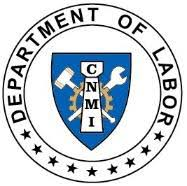 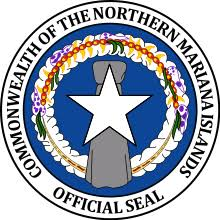 Instructions for Completing the Total Workforce Listing (TWL)FormsAvailable online at www.marianaslabor.net Click on “Forms & Publications”, then “Total Workforce Listing and Workforce Plan (Excel template)” for a copy.DeadlinesFirst quarter (January, February, & March)			due April 30Second quarter (April, May, & June)				due August 31Third quarter (July, August, & September)			due October 31Fourth quarter (October, November, & December)	due January 31 – of the 									following yearDocument SubmissionSend completed Excel form(s) to documents@marianaslabor.net. Best PracticesPay close attention to submission deadlines to avoid penalties.Before submission, ensure that all applicable fields are completed.Be as accurate as possible when completing the TWL form (additional supporting documentation may be requested by Department of Labor (DOL) staff, causing delays).In addition to the TWL form, new businesses are required to submit a business license for each business activity or dba (doing business as).Do’s & Don’tsSubmit the TWL’s promptly.Submit the TWL’s in Excel format only.Contact the Department questions related to any part of the instructional manual.Do not convert the Excel spreadsheet to any other format (ex: PDF, Word, etc.)Do not fax, scan, or email TWL’s to Department of Labor staff.Do not submit TWL’s without completing the Certification section. IMPORTANT: Completing the Certification section is equivalent to submitting an official document to the Department of Labor. As much as possible, ensure that the preparer/submitter: (1) validates all the information entered in the document and (2) endorses the document prior to submission. Failure to endorse the document will result in several actions:The TWL will be rejected by the Department; Considered as a “non-submission”, and therefore non-compliant;Flagged for incompletion, causing processing delays; andDelays in other DOL requests (e.g., JVA certification, good-standing, etc.).To complete the Certification section:	1. Enter the preparer’s “Name and Position”.	2. Enter the day, month, and year of submission.	3. Enter the preparer/submitter’s name and date.Contact Information: Commonwealth of the Northern Mariana IslandsDepartment of LaborOffice of the Secretary1356 Mednilla Avenue | Capitol HillP.O. Box 10007 | Saipan, MP 96950Phone: (670) 664-3196Web: www.marianaslabor.net							Version update: April 12, 2023 FILE ID SECTION: Complete the “File ID” section located at the top of the TWL form. Enter company name/dba and the quarter and year of submission.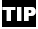 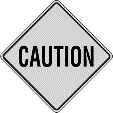 CERTIFICATION SECTION